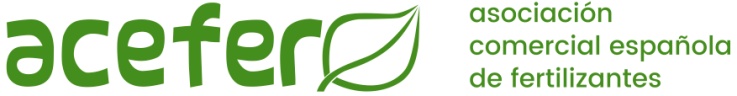 FORMULARIO A CUMPLIMENTAR PARA REALIZAR LA INSCRIPCIÓNNombre:  Apellidos:  Otros asistentes (Deberá indicar nombre y apellidos de todos los asistentes):  Empresa*: 			 CIF/NIF*: Dirección:  			 C.P.   Población: .             		 Provincia: Tlf:  Móvil: E-mail: *En caso de que la dirección de facturación fuera diferente, por favor, indíquenoslo a través del correo congreso@acefer.com indicando como asunto II Congreso-Datos de facturación.INSCRIPCIÓN: (Indíquese el número de inscripciones según proceda)Antes del 31 de Julio	Socio ACEFER	180 euros (Iva Inc.)	 Nº Inscripciones: No socio		200 euros (Iva Inc.)	 Nº Inscripciones: Después del 31 de Julio	Socio ACEFER	200 euros (Iva Inc.)     Nº Inscripciones: No socio		230 euros (Iva Inc.)     Nº Inscripciones: RESERVA DE COMIDA: (Señale de acuerdo con el número de asistentes)Almuerzo 25/09/18		SI 	NO Cena de gala 25/09/18		SI 	NO Almuerzo 26/09/18		SI 	NO ALOJAMIENTOHotel: Eurostars Suites Mirasierra  -     Precio* habitación doble/uso individual/noche: 145 euros + IVAEl alojamiento se abonará a la llegada del Hotel y corre a cargo de la persona/empresa alojada. Si desea formalizar una reserva en el Hotel indique a continuación el nº de habitaciones:  *Tarifa no reembolsablePAGOTransferencia bancaria		La Caixa - Ribera de Curtidores, 37 (Madrid-28005/Spain)ES11 2100 1633 5802 0014 0668SWIFT CAIXESBBXXXPara que se efectúe correctamente la inscripción deberá enviar el formulario cumplimentado junto con el justificante de pago indicando Ingreso Inscripción Congreso y nombre del asistente a: congreso@acefer.comTarjeta bancaria 			Visa / Mastercard: Nº Tarjeta: Fecha Caducidad: Titular: FECHA Y FIRMA TITULAR con la que nos autoriza expresamente a cargar en la tarjeta arriba indicada la cuota de asistencia al II Congreso sobre Fertilización.TITULAR:								FIRMA Y FECHA